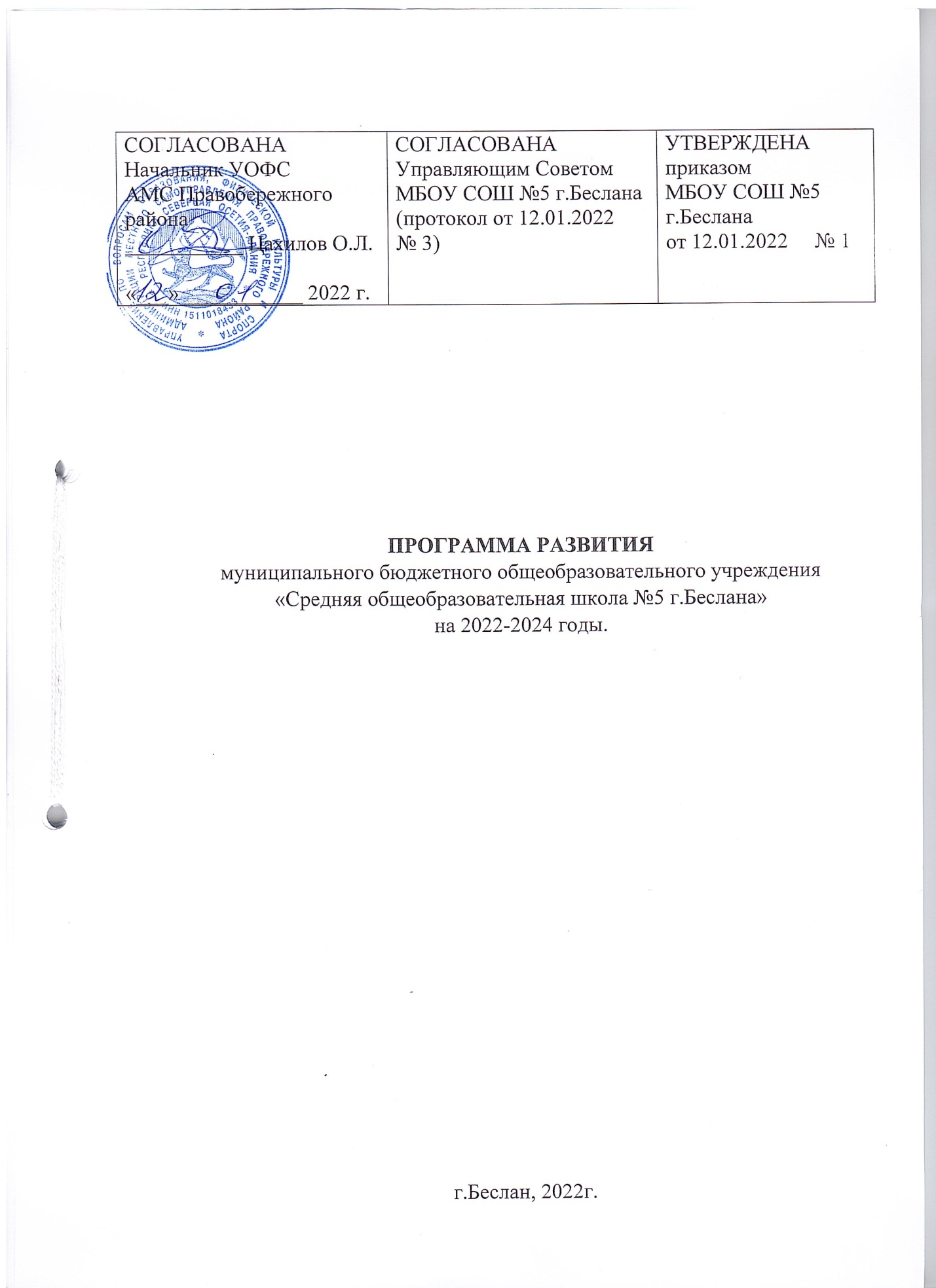 Паспорт Программы развитияВведениеСтатья 28 Федерального закона «Об образовании в Российской Федерации» относит к компетенции образовательной организации разработку и утверждение по согласованию с учредителем программы развития образовательной организации. Программа развития является обязательным локальным актом, наличие которого в образовательной организации закреплено законодательно. Программа развития определяет стратегические направления развития образовательной организации на среднесрочную перспективу: ценностно-смысловые, целевые, содержательные и результативные приоритеты развития.основу реализации Программы положен современный программно-проектный метод, сочетающий управленческую целенаправленность деятельности администрации и творческие инициативы образовательных организаций. Выполнение государственного задания происходит в рамках направлений, представляющих комплекс взаимосвязанных задач и мероприятий, нацеленных на обеспечение доступности качественного образования в соответствии с показателями эффективности работы образовательного учреждения. Инициативы со стороны педагогического коллектива по реализации Программы оформляются как педагогические проекты. Результатом работы школы по направлениям является повышение эффективности работы образовательной организации, результатом реализации инициативных проектов – высокий уровень удовлетворенности участников образовательных отношений качеством образования.течение 2022-2024 гг. допускается промежуточная коррекция реализации Программы развития на основе мониторинга эффективности работы по еѐ внедрению. В 2026 г. на основе анализа полученных результатов производится рефлексия и обобщение основных итогов реализации данной Программы, а также осуществляется разработка стратегии дальнейшего развития.Информационная справкаМуниципальное бюджетное общеобразовательное учреждение «Средняя общеобразовательная школа №5 г.Беслана», г. Беслан (МБОУ СОШ №5 г.Беслана) (согласно Уставу)Учредителем МБОУ СОШ №5 г.Беслана является АМС Правобережного района. Школа находится в ведомственном подчинении Управления по вопросам образования, физической культуры и спорта АМС Правобережного района. Дата основания: 1980 годАдрес: 363025, РСО - Алания, Правобережный район, город Беслан, улица Братьев Ногаевых,48.Лицензия регистрационный номер 2651 от 03.06.2019г., серия 15Л01 № 0001601,с бессрочным сроком действия выдана министерством образования и науки РСО - Алания.Управление Школой осуществляется на принципах единоначалия и самоуправления.Органы управления, действующие в Школе: директор, управляющий совет, педагогический совет, общее собрание работников.Для осуществления учебно-методической работы в Школе создано четыре предметных методических объединения: общих гуманитарных и социально-экономических дисциплин, естественно - научных и математических дисциплин, объединение педагогов начального образования, объединение педагогов  физкультурно-технологического цикла.В целях учета мнения обучающихся и родителей (законных представителей) несовершеннолетних обучающихся в Школе действуют Совет обучающихся и  Управляющий Совет родителей.Образовательная деятельность в Школе организуется в соответствии с Федеральным законом от 29.12.2012 № 273-ФЗ «Об образовании в Российской Федерации», ФГОС начального общего, основного общего и среднего общего образования, основными образовательными программами. локальными нормативными актами Школы.С 01.01.2021 года Школа функционирует в соответствии с требованиями СП 2.4.3648-20 «Санитарно-эпидемиологические требования к организациям воспитания и обучения, отдыха и оздоровления детей и молодежи», а с 01.03.2021 — дополнительно с требованиями СанПиН 1.2.3685-21 «Гигиенические нормативы и требования к обеспечению безопасности и (или) безвредности для человека факторов среды обитания». Школа ведет работу по формированию здорового образа жизни и реализации технологий сбережения здоровья.Учебный план 1–4-х классов ориентирован на 4-летний нормативный срок освоения основной образовательной программы начального общего образования (реализация ФГОС НОО), 5–9-х классов — на 5-летний нормативный срок освоения основной образовательной программы основного общего образования (реализация ФГОС ООО), 10–11-х классов — на 2-летний нормативный срок освоения образовательной программы среднего общего образования (реализация ФГОС СОО).Организация учебного процесса в Школе регламентируется режимом занятий, учебным планом, календарным учебным графиком, расписанием занятий, локальными нормативными актами Школы.Образовательная деятельность в Школе осуществляется по пятидневной учебной неделе для 1-4-х классов, по шестидневной учебной неделе — для 5–11-х классов. Занятия проводятся в одну смену.Среднегодовое число детей, получающих начальное общее, основное общее и среднее  общее образование -  380. Укомплектованность педагогами по соответствующим предметам  - 100%. Доля педагогов, имеющих высшее педагогическое образование – 28 человек / 93%.  13 педагогов имеют различные награды за заслуги в сфере образования.Проблемно-ориентированный анализ текущего состоянияВ школе созданы современные условия обучения:- все классы занимаются в первую смену;- имеется  медицинский  кабинет;- школьная столовая, рассчитанная на 108 посадочных мест, обеспечена современным технологическим оборудованием;- учреждение оборудовано автоматической пожарной сигнализацией, системой оповещения о пожаре, кнопкой экстренного вызова милиции;- в большинстве кабинетов сделан косметический ремонт, в 100 процентах  заменены оконные блоки;- оборудован спортивный зал,  имеется спортивная площадка, функционирует библиотека - медиатека, постоянно пополняющаяся новыми цифровыми ресурсами;- 70 процентов кабинетов оснащены мультимедийным оборудованием;- информационно-методическая база насчитывает 1 сервер, 58 компьютеров, 3 моноблока, 23 ноутбука, 52 планшета, 1 документ-камера, 8 интерактивных досок, 25 проекторов, 1 копировальное устройство, 4 МФУ, 1 цветной принтер, 1 комплект для изучения робото -  техники, 1 интерактивный планшет;- в школе создан 1 компьютерный класс;- в кабинетах школы первого уровня обучения созданы необходимые материально-технические условия для внедрения федеральных образовательных стандартов начального общего образования;- с 2012 года школа перешла на электронный оборот, активно используется "Электронный дневник" для осуществления оперативного информирования родителей о результатах учебной деятельности учащихся;Среднегодовое число детей, получающих начальное общее, основное общее и среднее  общее образование -  380. Укомплектованность педагогами по соответствующим предметам  - 100%. Доля педагогов, имеющих высшее педагогическое образование – 28 человек / 93%.  13 педагогов имеют различные награды за заслуги в сфере образования. Обеспеченность школьной библиотеки учебниками, обеспечивающими государственный образовательный стандарт – 100%. Число обучающихся, приходящихся на 1 компьютер, - 9. Случаи травматизма отсутствуют. 100% выпускников 11, 9 класса получили аттестаты о полном среднем образовании и основном общем образовании соответственно. Доля выпускников 11 класса, получивших аттестаты о среднем общем образовании с отличием - 4,35 %Сравнительные результаты ОГЭ за последние три годаСравнительные результаты ЕГЭ за последние три годаЧисло победителей и призеров Всероссийской олимпиады школьников за 3 года (муниципальный этап).Концептуальные представления о развитии организацииНовое понимание роли образования как стратегического ресурса общества, обеспечивающего его прогресс во всех сферах, требует системных изменений в образовании. Школа как основная и самая продолжительная ступень образования, становится ключевым фактором обеспечения нового качества образования, от которого зависит дальнейшая жизненная успешность и каждого человека, и общества в целом. Программа развития школы на период 2022 - 2024 гг. является организационной основой реализации государственной политики в сфере образования. Программа развития обеспечивает научно-методическую разработку и апробацию системных изменений в деятельности учреждения, реализует новые подходы к формированию современной модели образования, отвечающей задачам Концепции долгосрочного социально-экономического развития Российской Федерации до 2030 года, муниципальной программы «Развитие образования в Правобережном районе», Национальной инициативы «Наша новая школа», идеям Приоритетного национального проекта «Образование». Модель современной школы должна соответствовать целям опережающего инновационного развития экономики и социальной сферы, обеспечивать рост благосостояния страны и способствовать формированию человеческого потенциала. У выпускника школы должны быть сформированы готовность и способность творчески мыслить, находить нестандартные решения, проявлять инициативу. Поэтому необходим переход к образовательной модели школы с ведущим фактором межчеловеческого взаимодействия, интерактивности, основанной на системно - деятельностном подходе в управлении и реализации образовательного процесса.Ключевой характеристикой такого образования становится не система знаний, умений, навыков сама по себе, а система ключевых компетентностей в интеллектуальной, общественно-политической, коммуникационной, информационной и прочих сферах. Следовательно, необходимо оценивать результаты деятельности школы с учётом ориентации образования на социальный эффект, с точки зрения сформированности ключевых компетенций, искать пути их повышения. Необходимо также дальнейшее развитие механизма государственно-общественного управления школой; развитие социокультурного пространства школы, внешних связей, дополнительного образования; системы поощрения наиболее результативных педагогов.Концептуально-прогностическая часть Концепция развития школы – ценностно-смысловое ядро системы развития ОО, включает педагогические идеи, цели, принципы образования, стратегию их достижения в условиях функционирования информационно - образовательной среды, единства воспитания и образования. Интегрированная характеристика осуществляемой деятельности, ее направленность в реализации национальной доктрины «Наша новая школа» может быть сведена к определению основного назначения образовательного учреждения – миссии школы: подготовка на основе применения достижений современной педагогики образованных, нравственных, культурных, физически развитых молодых людей, способных к адаптации, межкультурному взаимодействию, совершенствованию, саморазвитию в быстро меняющихся социально-экономических условиях и информационном пространстве общественной жизни. Основными принципами построения Программы развития ОО являются принципы демократизации, сотрудничества, социальной адекватности, преемственности, гуманизации, диагностичности, ответственности, вариативности, открытости, динамичности, развития, соблюдения и реализации общероссийских, муниципальных правовых актов и постановлений, регулирующих деятельность образовательных учреждений. SWOT-анализ потенциала развития ОУПроведенный анализ показывает, что целый ряд существующих проблем и потребностей может быть решен путем развития нескольких наиболее актуальных направлений деятельности. В качестве перспективных направлений нами выделены следующие: развитие профильного обучения и профориентации; развитие сетевого взаимодействия; формирование системы развития профессиональных компетенций педагогов за счет внутренних ресурсов организации; развитие цифровой среды школы. В соответствии с указанными направлениями сформулированы задачи развития и определены основные проекты, обеспечивающие развитие МБОУ СОШ №5 г.Беслана  в период 2022-2024 гг.Цели и задачи Программы развитияЦель Программы развитияобеспечение непрерывного развития образовательной и воспитательной системы организации в инновационном режиме с целью достижения более высокого уровня образования, обновления структуры и содержания образования; сохранения фундаментальности и развития практической направленности образовательных программ, которые отвечают потребностям личности, государства и обеспечивают вхождение новых поколений в открытое информационное общество, сохранение традиций и развитие школы. Задачи Программы развития: изменение качества образования в соответствии требованиям ФГОС нового поколения; создание условий для повышения качества знаний обучающихся (до 60-70% в начальной школе, до 45-55% на средней и старшей ступени);обеспечение поддержки талантливых детей в течение всего периода становления личности; овладение педагогами школы современными педагогическими технологиями в рамках системно-деятельностного подхода и применение их в профессиональной деятельности;создание условий для повышения квалификации педагогов при переходе на ФГОС нового поколения;обеспечение эффективного взаимодействия ОО с организациями социальной сферы; развитие государственно - общественного управления ОО; обеспечение приоритета здорового образа жизни. Ожидаемые результаты реализации Программы развитияОбеспечение нового качества образования:Создание условий для обеспечения личностных достижений обучающихся, в направлении развития личности, уровня воспитанности, обученности, физического и психического здоровья.Задачи школьного образования определят отбор содержания образования, который включит в себя сбалансированное сочетание базисного и профильного компонентов. Реализация ФГОС общего образования в 1-4, 5-9,10-11 классах ОО. Реализация предпрофильного (8-9 классы) и профильного обучения на третьей ступени обучения; 100% педагогов в совершенстве овладеют системно-деятельностными образовательными технологиями. Изменение качества управления ОО за счет вовлечения участников образовательного процесса и общественности в процессы самоуправления и соуправления. Расширение материально-технической базы, привлечение средств на развитие педагогов и обучающихся.Расширение спектра дополнительных образовательных услуг в соответствии с потребностью потребителей услуг. Поддержка и развитие творческого потенциала обучающихся:Организация жизнедеятельности школьного сообщества, которая позволит обучающемуся удовлетворить потребности в самореализации, общественном признании своих действий, в заботе о других и внимании к себе. Обеспечение включенности обучающихся в самоуправленческие структуры ОО, в организацию досуговой деятельности, в том числе через повышение объема учебно-исследовательской деятельности в избранной предметной области, которая содействует полноценному раскрытию интеллектуально способностей. Формирование индивидуальной образовательной траектории талантливых и способных детей, в том числе через дистанционные (сетевые и т.д.) формы обучения. Развитие педагогического мастерства как основы качества образования:Повышение уровня педагогического мастерства учителей обеспечится посредством обновления механизмов повышения их квалификации, через включение в управление своей деятельностью, разнообразие форм повышения квалификации. Выстраивание индивидуальной траектории развития профессиональной компетентности. Создание условия для определения, анализа и прогнозирования результатов педагогической деятельности, обобщения и распространения опыта педагогами школы. Образ выпускника ОО:Выпускник школы – успешный, социально - интегрированый, инициативный, готовый к межкультурной коммуникации, способный к постоянному самосовершенствованию молодой человек.Составляющие образа выпускника - его компетенции и качества:образовательные компетенции предполагают обеспечение базовым и профильным уровнями знаний, умений и навыков по предметам учебного плана; предметно—информационные компетенции предполагают умение работать с информацией, в том числе на иностранных языках (английском и других изучаемых языках), ее преобразовывать; деятельностно - коммуникативные компетенции проявляются в способности к сотрудничеству, к творчеству для достижения конкретных задач, в умении управлять собой, анализировать и организовывать деятельность, принимать рациональные решения;ценностно – ориентационные компетенции включают систему отношения к миру, к себе, к обществу, основанную на потребностях, мотивах, эмоционально-ценностных ориентациях личности. Выпускник школы должен обладать качествами, позволяющими ему осуществить успешное продолжение образования и получение избранной специальности, успешное трудоустройство, должен иметь способность успешно разрешать жизненные проблемы, адаптироваться в обществе. 8.Управление Программой развития                        Мероприятия по реализации Программы развитияОсновные мероприятия Программы отражены в подпрограммах.Подпрограммы Программы состоят из основных мероприятий, которые отражают актуальные и перспективные направления государственной политики в сфере образования и эффективно дополняют основные положения программ, включенных в Программу.В рамках Программы будут реализованы следующие подпрограммы:Подпрограмма 1: «Развитие общего образования в МБОУ СОШ №5 г.Беслана» на 2022 - 2024 годыПодпрограмма 2: «Развитие системы дополнительного образования детей в МБОУ СОШ №5 г.Беслана» на 2022 - 2024 годыПодпрограмма 3: «Прочие мероприятия развития в сфере образования МБОУ СОШ №5 г.Беслана» на 2022 - 2024годыПодпрограмма 4: «Сохранение и укрепление здоровья детей в Правобережном районе» 2022 - 2024 годыПодпрограмма 5: «Гражданско-патриотическое воспитание детей и молодёжи МБОУ СОШ №5 г.Беслана» на 2022-2024 годыПодпрограмма 6: «Развитие системы отдыха и занятости детей и подростков МБОУ СОШ №5 г.Беслана» на 2022 - 2024 годыВключение перечисленных подпрограмм в Программу связано с особенностями структуры системы образования и ключевыми задачами, связанными с обеспечением повышения качества образования.8.1 Субъекты управления Программой развитияТекущее управление Программой осуществляется администрацией школы. Корректировки Программы проводятся методическим и педагогическим советами школы Комплексный мониторинг реализации Программы развитияВнешний:Муниципальный мониторинг деятельности организаций;Независимая оценка качества образовательной деятельности;Информационная открытость деятельности (сайт, СМИ).Внутренний:Внутренняя система оценки качества образования.Возможные риски и способы их предотвращенияК основным рискам реализации Программы относятся: финансово-экономические риски - недофинансирование мероприятий Программы, в том числе - со стороны региона, муниципалитета, образовательных организаций; нормативные правовые риски - непринятие или несвоевременное принятие необходимых нормативных актов, внесение существенных изменений в проект федерального закона «Об образовании в Российской Федерации», влияющих на мероприятия Программы; организационные и управленческие риски - недостаточная проработка вопросов, решаемых в рамках Программы, недостаточная подготовка управленческого потенциала, неадекватность системы мониторинга реализации Программы, отставание от сроков реализации мероприятий; социальные риски, связанные с сопротивлением населения, профессиональной общественности целям и реализации Программы; риски, связанные с региональными особенностями, - недостаточное финансирование со стороны субъекта Российской Федерации необходимых для достижения поставленных целей Программы мероприятий, а также непонимание региональными органами исполнительной власти задач и приоритетов развития образования.Устранение (минимизация) рисков связано с качеством планирования реализации Программы, обеспечением мониторинга ее реализации и оперативного внесения необходимых изменений.Организационные и управленческие риски. Ошибочная организационная схема и слабый управленческий потенциал (в том числе недостаточный уровень квалификации для работ с новыми инструментами) могут приводить к неэффективному управлению процессом реализации Программы, несогласованности действий основного исполнителя и участников Программы, низкому качеству реализации программных мероприятий на районном уровне и уровне образовательных организаций.Социальные риски могут реализоваться в сопротивлении общественности осуществляемым изменениям, связанном с недостаточным освещением в средствах массовой информации целей, задач и планируемых в рамках Программы результатов, с ошибками в реализации мероприятий Программы, с планированием, недостаточно учитывающим социальные последствия. Минимизация названного риска возможна за счет обеспечения широкого привлечения общественности к обсуждению целей, задач и механизмов развития образования, а также публичного освещения хода и результатов реализации Программы.За период реализации программы планируется:повысить качество образования через совершенствование муниципальной системы образования;реализовать мероприятия по поэтапному оснащению образовательных учреждений мебелью и оборудованием;создать безопасные условия учебы и отдыха;укрепление материально - технической базы;проведение ремонтных работ. Механизм коррекции, конкретизации, дополнения Программы развитияМеханизмом коррекции, конкретизации, дополнения Программы развития является цикл управленческих мероприятий, включающий в себя:рефлексивно-аналитические семинары по реализации Программы развития;программно-проектировочные семинары по разработке новых актуальных проектов реализации приоритетных направлений программы развития;организационно-управленческие мероприятия по реализации Программы развития, включающие в себя:мониторинг реализации Программы развития;стимулирование реализации Программы развития;локальное нормирование деятельности по реализации Программы развития. Ресурсное обеспечение реализации Программы развитияДля реализации программы развития используется привлекаемый научно-методический ресурс, кадровый, финансовый и материально-технический ресурс МБОУ СОШ №5 г.Беслана, а также различные формы партнёрских отношений с другими организациями и ведомствами.Конкретизация необходимого ресурса для реализации актуальных проектов, направленных на решение задач в достижении цели Программы развития, является обязательным компонентом управления, корректное оформление которого является ответственностью членов стратегической команды и руководителя каждой проектной группы. План управленческих действийПлан мероприятий по реализации Программы развитияПолное (сокращенное) наименование образовательной организацииМуниципальное бюджетное общеобразовательное учреждение "Средняя общеобразовательная школа №5 г.Беслана" Правобережного района Республики Северная Осетия – АланияОснования для разработки Программы развитияФедеральный закон «Об образовании в Российской Федерации» от 29.12.2012 № 273-ФЗ;Федеральный государственный образовательный стандарт среднего общего образования (утв. приказом МОН от 17 мая 2012 г. № 413) Паспорт национального проекта «Образование» (утв. Президиумом Совета при Президенте РФ по стратегическому развитию и национальным проектам, протокол от 03.09.2018 г. № 10); 2. Федеральный проект «Цифровая образовательная среда» (п. 4.4 паспорта национального проекта «Образование», утв. президиумом Совета при Президенте РФ по стратегическому развитию и национальным проектам, протокол от 24.12.2018 № 16).Распоряжение Правительства РФ от 29.05.2015 № 996-р «Об утверждении Стратегии развития воспитания в Российской Федерации на период до 2025 года»Стратегии развития информационного общества в Российской Федерации на 2017 - 2030 годы, утвержденная указом Президента РФ от 09.05.2017 № 203.Распоряжение Минпросвещения России от 17.12.2019 № Р-135 «Об утверждении методических рекомендаций по приобретению средств обучения и воспитания для обновления материально-технической базы общеобразовательных организаций и профессиональных образовательных организаций в целях внедрения целевой модели цифровой образовательной среды в рамках региональных проектов, обеспечивающих достижение целей, показателей и результата федерального проекта «Цифровая образовательная среда» национального проекта «Образование»Концепция общенациональной системы выявления и развития молодых талантов, утвержденная Президентом РФ 03.04.2012 № Пр-827.Основы государственной молодежной политики до 2025 года, утвержденные распоряжением Правительства РФ от 29.11.2014 № 2403-р.Распоряжение Минпросвещения России от 21.06.2021 № Р-126 «Об утверждении ведомственной целевой программы "Развитие дополнительного образования детей, выявление и поддержка лиц, проявивших выдающиеся способности"».Концепция развития дополнительного образования детей в РФ, утвержденная распоряжением Правительства РФ от 04.09.2014 № 1726-р.Приказ Минпросвещения России от 31.05.2021№ 286 «Об утверждении федерального государственного образовательного стандарта начального общего образования» (ФГОС-2021).Приказ Минпросвещения России от 31.05.2021 № 287 «Об утверждении федерального государственного образовательного стандарта основного общего образования» (ФГОС-2021).Муниципальная программа «Развития образования в Правобережном районе» на 2022–2024 годы, утвержденная постановлением администрации местного самоуправления Правобережного района 23.12.2021 № 428.Письмо Минпросвещения России от 11.05.2021 № СК-123/07Цель Программы развитияОбеспечение высокого качества образования в муниципальном бюджетном общеобразовательном учреждении "Средняя общеобразовательная школа №5 г.Беслана" Правобережного района Республики Северная Осетия – Алания в соответствии с меняющимися запросами участников образовательных отношений и перспективными задачами российского общества и экономики путем создания современных условий, обновления структуры и содержания образования.Воспитание гармонично развитой и социально ответственной личности на основе духовно-нравственных ценностей народов Российской Федерации, исторических и национально-культурных традиций путем вовлечения обучающихся в деятельность общественных организаций, в систему патриотического воспитания.Сохранение и укрепление здоровья детей и подростков, улучшение качества организации отдыха, оздоровления и занятости детей и подростков, активного включения их в социальную, культурную жизнь общества.Задачи по достижению цели Программы развитияСоздать условия для достижения образовательных результатов согласно требованиям федеральных государственных образовательных стандартов на каждом уровне общего образования с учётом международных сравнительных исследований качества образования. Выстроить систему персонифицированного профессионального развития педагогов, обеспечивающую своевременную методическую подготовку с нацеленностью на достижение планируемых образовательных результатов.Усилить наполнение предметно-пространственной среды в перспективе цифровизации образования для расширения возможности индивидуализации образовательного процесса с нацеленностью на достижение планируемых образовательных результатов.Организовать образовательную деятельность детей с особыми образовательными потребностями посредством построения и реализации индивидуальных образовательных программ с учётом выявленных задатков, склонностей и особенностей развития.Расширить возможности образовательного партнёрства для повышения качества освоения содержания учебных предметов в практическом применении.Основные ожидаемые результаты реализации Программы развитияВ результате реализации Программы:улучшатся результаты ЕГЭ и ОГЭ;повысится удовлетворенность участников образовательных отношений качеством образовательных услуг;повысится эффективность использования современных образовательных технологий;повысится уровень квалификации педагогов;будет модернизирована школьная система оценки качества образования;будут широко использоваться различные формы получения образования обучающимися;в школе будут созданы условия, соответствующие требованиям федеральных государственных образовательных стандартов;не менее 75% обучающихся будут охвачены программами дополнительного образования;сформирована современная модель образовательного пространства школы, основу содержания которой составляет совокупность универсальных знаний и компетенций, ориентированных на обеспечение задач инновационного развития ОО и его конкурентоспособности  в социуме;сформирована воспитательная система школы, основанная на принципах гуманизации, культуросообразности, природосообразности, целостности и дифференциации образовательного процесса;укомплектованный высококвалифицированными кадрами и продуктивно осуществляющий деятельность в современных условиях модернизации образования, педагогический коллектив;сформирована образовательная социокультурная среда школы, обеспечивающая формирование интеллектуальной, духовно-нравственной личности, ее социальную активность;сформирован образ выпускника школы: молодой человек, социально адаптированный в социуме, самоопределившийся, обладающий необходимыми компетенциями для успешной самостоятельной жизни;улучшены качества личностно-ориентированной образовательной среды, положительно влияющей на физическое, психическое и нравственное благополучие обучающихся; снижение численности обучающихся, имеющих повышенный уровень тревожности, низкую самооценку, а также обучающихся, ведущих асоциальный образ жизни;Разработчики Программы.Администрация и педагогический коллектив муниципального бюджетного общеобразовательного учреждения «Средняя общеобразовательная школа №5 г.Беслана»Правобережного района Республики Северная Осетия – АланияИсполнители Программы.Участники образовательных отношений муниципального бюджетного общеобразовательного учреждения "Средняя общеобразовательная школа №5 г.Беслана" Правобережного района Республики Северная Осетия – АланияКонтроль исполнения Программы.Управляющий совет, директор, заместители директора, методический совет  муниципального бюджетного общеобразовательного учреждения "Средняя общеобразовательная школа №5 г.Беслана" Правобережного района Республики Северная Осетия – Алания.Сроки реализации2022-2024 г.Этапы реализацииПодготовительный, реализации, обобщающийI этап, подготовительный, январь – июль 2021 1 этап (2022 г.)Цель: проведение аналитической и диагностической работы;разработка нормативно-правовой базы развития школы;утверждение Программы развития школы;разработка и утверждение программы ФГОС НОО,ООО;методологическое совершенствование учебного плана школыII этап, реализация, август 2021 – май 2023 2 этап (2023 г.)Цель: отслеживание и корректировка результатов реализации Программы развития школы, образовательных программ ФГОС НОО и ФГОС ООО; широкое внедрение современных образовательных технологий обучения;разработка и апробирование аналитических подпрограмм, ориентированных на личностное развитие всех участников образовательных отношений.III этап, обобщающий, май – декабрь 2023 3 этап (2024 г.)Цель: подведение итогов реализации Программы развития;разработка нового стратегического плана развития школы;разработка программы ФГОС СОО.Адрес электронной почты.beslan_5@list.ruИсточники финансирования Финансирование Программы за счет муниципального бюджета и внебюджетных средств.Система  организации контроля за реализацией ПрограммыИнформация о ходе выполнения Программы представляется ежегодно на заседаниях Управляющего совета.Отчет о самообследовании размещается на сайте школы.Промежуточные итоги обсуждаются ежемесячно на заседаниях педагогического совета или педагогических совещаниях.Управление ПрограммойТекущее управление Программой осуществляется администрацией школы. Корректировки Программы проводятся методическим и педагогическим советами школы.Предмет Миним. порогСреднийтестовый балл по предметуСреднийтестовый балл по предметуСреднийтестовый балл по предметуПреодолели минимальный порог %Преодолели минимальный порог %Преодолели минимальный порог %Не преодолели минимальный порог %Не преодолели минимальный порог %Не преодолели минимальный порог %Предмет Миним. порог201920202021201920202021201920202021Русский язык1529-23100%-100%0%-0%Математика818-15100%-100%0%-0%Физика1122--100%--0%--Информатика5--14--100%--0%Биология1330--100%--0%--География1221--100%--0%--Английский язык2944-30100%-50%0%-50%Обществознание1426-17100%-74%0%-26%Предмет Миним. порогСреднийтестовый балл по предметуСреднийтестовый балл по предметуСреднийтестовый балл по предметуПреодолели минимальный порог %Преодолели минимальный порог %Преодолели минимальный порог %Не преодолели минимальный порог %Не преодолели минимальный порог %Не преодолели минимальный порог %Предмет Миним. порог201920202021201920202021201920202021Русский язык24585858100%92%95%0%8%5%Математика (базовая)33--82%--18%--Математика (профильная)2749404489%75%67%11%25%33%Физика364049-50%100%-50%0%-Химия364076-40%100%-60%0%-Информатика4044-90100%-100%0%-0%Биология3641543033%100%50%67%0%50%История3222354063%75%88%37%25%12%Обществознание4242425041%57%75%59%43%25%Литература32--47--100%--0%Учебный год2018-20192019-20202021-2022Кол-во призеров и победителей41610Потенциальные внутренние сильныеПотенциальные внутренние сильныеПотенциальные внутренние сильныеПотенциальные внутренние сильныеПотенциальные внутренние сильныеПотенциальные внутренние сильныеПотенциальные внутренние сильныеПотенциальные внутренние сильныеПотенциальные внутренние сильныеПотенциальные внутренние сильныеПотенциальные внутренние сильныеПотенциальные внутренние сильныеПотенциальные внутренние сильныеПотенциальные внутренние сильныеПотенциальные внутренние слабости (W)Потенциальные внутренние слабости (W)Потенциальные внутренние слабости (W)Потенциальные внутренние слабости (W)Потенциальные внутренние слабости (W)Потенциальные внутренние слабости (W)Потенциальные внутренние слабости (W)Потенциальные внутренние слабости (W)Потенциальные внутренние слабости (W)Потенциальные внутренние слабости (W)стороны (S)стороны (S)стороны (S)стороны (S)стороны (S)стороны (S)стороны (S) Высокий кадровый потенциал: Высокий кадровый потенциал: Высокий кадровый потенциал: Высокий кадровый потенциал: Высокий кадровый потенциал: Высокий кадровый потенциал: Высокий кадровый потенциал: Высокий кадровый потенциал: Высокий кадровый потенциал: Высокий кадровый потенциал: Высокий кадровый потенциал: Высокий кадровый потенциал: Высокий кадровый потенциал:высококвалифицированных кадров.высококвалифицированных кадров.высококвалифицированных кадров.высококвалифицированных кадров.высококвалифицированных кадров.высококвалифицированных кадров.высококвалифицированных кадров.высококвалифицированных кадров.-ПедагогиПедагогиимеют  достаточный  уровеньимеют  достаточный  уровеньимеют  достаточный  уровеньимеют  достаточный  уровеньимеют  достаточный  уровеньимеют  достаточный  уровеньимеют  достаточный  уровеньимеют  достаточный  уровеньимеют  достаточный  уровеньимеют  достаточный  уровень-Наличие профессиональных стереотипов,Наличие профессиональных стереотипов,Наличие профессиональных стереотипов,Наличие профессиональных стереотипов,Наличие профессиональных стереотипов,Наличие профессиональных стереотипов,Наличие профессиональных стереотипов,Наличие профессиональных стереотипов,Наличие профессиональных стереотипов,развитияразвитияключевыхключевыхключевыхкомпетенций,компетенций,компетенций,компетенций,компетенций,мешающих внедрению альтернативных форммешающих внедрению альтернативных форммешающих внедрению альтернативных форммешающих внедрению альтернативных форммешающих внедрению альтернативных форммешающих внедрению альтернативных форммешающих внедрению альтернативных форммешающих внедрению альтернативных форммешающих внедрению альтернативных форммешающих внедрению альтернативных формпрошлипрошлиповышениеповышениеповышениеповышениеповышениеквалификацииквалификацииквалификацииквалификацииворганизации образовательного процесса,организации образовательного процесса,организации образовательного процесса,организации образовательного процесса,организации образовательного процесса,организации образовательного процесса,организации образовательного процесса,организации образовательного процесса,организации образовательного процесса,области  реализации  требований  новыхобласти  реализации  требований  новыхобласти  реализации  требований  новыхобласти  реализации  требований  новыхобласти  реализации  требований  новыхобласти  реализации  требований  новыхобласти  реализации  требований  новыхобласти  реализации  требований  новыхобласти  реализации  требований  новыхобласти  реализации  требований  новыхобласти  реализации  требований  новыхобласти  реализации  требований  новых-новых технологий обучения.новых технологий обучения.новых технологий обучения.новых технологий обучения.новых технологий обучения.новых технологий обучения.новых технологий обучения.образовательных  стандартов,  владеютобразовательных  стандартов,  владеютобразовательных  стандартов,  владеютобразовательных  стандартов,  владеютобразовательных  стандартов,  владеютобразовательных  стандартов,  владеютобразовательных  стандартов,  владеютобразовательных  стандартов,  владеютобразовательных  стандартов,  владеютобразовательных  стандартов,  владеютобразовательных  стандартов,  владеютобразовательных  стандартов,  владеют-ПреобладаниеПреобладаниетрадиционноготрадиционноготрадиционноготрадиционноготрадиционногоопытаопытаопытасовременными технологиями;современными технологиями;современными технологиями;современными технологиями;современными технологиями;современными технологиями;современными технологиями;современными технологиями;современными технологиями;современными технологиями;современными технологиями;организацииорганизацииобразовательногообразовательногообразовательногообразовательногообразовательногопроцессапроцессапроцесса---КоллективКоллективКоллективКоллективимеет   успешный   опытимеет   успешный   опытимеет   успешный   опытимеет   успешный   опытимеет   успешный   опытимеет   успешный   опытимеет   успешный   опытимеет   успешный   опыт(большое количество стажистов) сдерживает(большое количество стажистов) сдерживает(большое количество стажистов) сдерживает(большое количество стажистов) сдерживает(большое количество стажистов) сдерживает(большое количество стажистов) сдерживает(большое количество стажистов) сдерживает(большое количество стажистов) сдерживает(большое количество стажистов) сдерживает(большое количество стажистов) сдерживаетинновационной деятельностиинновационной деятельностиинновационной деятельностиинновационной деятельностиинновационной деятельностиинновационной деятельностиинновационной деятельностиинновационной деятельностиинновационной деятельностиинновационной деятельностиинновационной деятельностипереход  кконцептуальноконцептуальноконцептуальноконцептуальноновымновымформамформамформам---ПедагогиПедагогиучаствуют    в    проектнойучаствуют    в    проектнойучаствуют    в    проектнойучаствуют    в    проектнойучаствуют    в    проектнойучаствуют    в    проектнойучаствуют    в    проектнойучаствуют    в    проектной-организации образовательного процесса.организации образовательного процесса.организации образовательного процесса.организации образовательного процесса.организации образовательного процесса.организации образовательного процесса.организации образовательного процесса.организации образовательного процесса.организации образовательного процесса.деятельности:деятельности:деятельности:деятельности:деятельности:тьюторскаятьюторскаятьюторскаятьюторскаяподдержкаподдержкаподдержка-Недостаточный уровень мотивации педагоговНедостаточный уровень мотивации педагоговНедостаточный уровень мотивации педагоговНедостаточный уровень мотивации педагоговНедостаточный уровень мотивации педагоговНедостаточный уровень мотивации педагоговНедостаточный уровень мотивации педагоговНедостаточный уровень мотивации педагоговНедостаточный уровень мотивации педагоговНедостаточный уровень мотивации педагоговисследованийисследованийисследованийисследованийисследованийучащихся,учащихся,учащихся,учащихся,разработкаразработкаразработкак  проведению  собственных  исследований,к  проведению  собственных  исследований,к  проведению  собственных  исследований,к  проведению  собственных  исследований,к  проведению  собственных  исследований,к  проведению  собственных  исследований,к  проведению  собственных  исследований,к  проведению  собственных  исследований,к  проведению  собственных  исследований,к  проведению  собственных  исследований,собственныхсобственныхсобственныхсобственныхсобственныхпроектов,проектов,проектов,проектов,подготовкаподготовкаподготовкавнедрению    новых    методов    работы    свнедрению    новых    методов    работы    свнедрению    новых    методов    работы    свнедрению    новых    методов    работы    свнедрению    новых    методов    работы    свнедрению    новых    методов    работы    свнедрению    новых    методов    работы    свнедрению    новых    методов    работы    свнедрению    новых    методов    работы    свнедрению    новых    методов    работы    ссовместныхсовместныхсовместныхсовместныхсучащимисяучащимисяучащимисяучащимисяпроектныхпроектныхпроектныхучащимися.работ;работ;Потенциальные внешниеПотенциальные внешниеПотенциальные внешниеПотенциальные внешниеПотенциальные внешниеПотенциальные внешниеПотенциальные внешниеПотенциальные внешниеПотенциальные внешниеПотенциальные внешниеПотенциальные внешниеПотенциальные внешниеПотенциальные внешние угрозы (Т)Потенциальные внешние угрозы (Т)Потенциальные внешние угрозы (Т)Потенциальные внешние угрозы (Т)Потенциальные внешние угрозы (Т)Потенциальные внешние угрозы (Т)Потенциальные внешние угрозы (Т)Потенциальные внешние угрозы (Т)благоприятные возможности (О)благоприятные возможности (О)благоприятные возможности (О)благоприятные возможности (О)благоприятные возможности (О)благоприятные возможности (О)благоприятные возможности (О)благоприятные возможности (О)благоприятные возможности (О)благоприятные возможности (О)благоприятные возможности (О)-ЗаинтересованностьЗаинтересованностьЗаинтересованностьЗаинтересованностьЗаинтересованностьЗаинтересованностьЗаинтересованностьв  расширениив  расширениив  расширениив  расширениив  расширении-Недостаточное  финансирование  текущейНедостаточное  финансирование  текущейНедостаточное  финансирование  текущейНедостаточное  финансирование  текущейНедостаточное  финансирование  текущейНедостаточное  финансирование  текущейНедостаточное  финансирование  текущейНедостаточное  финансирование  текущейНедостаточное  финансирование  текущейНедостаточное  финансирование  текущейпартнерских  связей  со  школой  сопартнерских  связей  со  школой  сопартнерских  связей  со  школой  сопартнерских  связей  со  школой  сопартнерских  связей  со  школой  сопартнерских  связей  со  школой  сопартнерских  связей  со  школой  сопартнерских  связей  со  школой  сопартнерских  связей  со  школой  сопартнерских  связей  со  школой  сопартнерских  связей  со  школой  сопартнерских  связей  со  школой  содеятельности    и    проектов    развития,деятельности    и    проектов    развития,деятельности    и    проектов    развития,деятельности    и    проектов    развития,деятельности    и    проектов    развития,деятельности    и    проектов    развития,деятельности    и    проектов    развития,деятельности    и    проектов    развития,деятельности    и    проектов    развития,деятельности    и    проектов    развития,сторонысторонывысшихвысшихвысшихвысшихучебныхучебныхучебныхснижениемотивациимотивациимотивациимотивациипедагоговпедагоговпедагоговпедагоговкзаведений, учреждений культуры изаведений, учреждений культуры изаведений, учреждений культуры изаведений, учреждений культуры изаведений, учреждений культуры изаведений, учреждений культуры изаведений, учреждений культуры изаведений, учреждений культуры изаведений, учреждений культуры изаведений, учреждений культуры изаведений, учреждений культуры изаведений, учреждений культуры ивнедрениюинновацийинновацийинновацийи   повышениюи   повышениюи   повышениюи   повышениюи   повышениюнауки, творческих союзов.науки, творческих союзов.науки, творческих союзов.науки, творческих союзов.науки, творческих союзов.науки, творческих союзов.науки, творческих союзов.науки, творческих союзов.науки, творческих союзов.квалификацииквалификацииквалификацииквалификацииквалификациивследствиевследствиевследствиевследствие----Расширение возможностей сетевогоРасширение возможностей сетевогоРасширение возможностей сетевогоРасширение возможностей сетевогоРасширение возможностей сетевогоРасширение возможностей сетевогоРасширение возможностей сетевогоРасширение возможностей сетевогоРасширение возможностей сетевогоРасширение возможностей сетевогоРасширение возможностей сетевогонеудовлетворенности уровнем заработнойнеудовлетворенности уровнем заработнойнеудовлетворенности уровнем заработнойнеудовлетворенности уровнем заработнойнеудовлетворенности уровнем заработнойнеудовлетворенности уровнем заработнойнеудовлетворенности уровнем заработнойнеудовлетворенности уровнем заработнойнеудовлетворенности уровнем заработнойнеудовлетворенности уровнем заработнойнеудовлетворенности уровнем заработнойвзаимодействиявзаимодействиявзаимодействиявзаимодействиявзаимодействияссдругимидругимидругимидругимиплаты   приплаты   приплаты   приплаты   приизменении   экономическойизменении   экономическойизменении   экономическойизменении   экономическойизменении   экономическойизменении   экономическойизменении   экономическойобразовательнымиобразовательнымиобразовательнымиобразовательнымиобразовательнымиучреждениями,учреждениями,учреждениями,учреждениями,учреждениями,учреждениями,ситуации.ситуации.ситуации.ситуации.культурными и научными центрамикультурными и научными центрамикультурными и научными центрамикультурными и научными центрамикультурными и научными центрамикультурными и научными центрамикультурными и научными центрамикультурными и научными центрамикультурными и научными центрамикультурными и научными центрамикультурными и научными центрами-   Отсутствие-   Отсутствие-   Отсутствие-   Отсутствиепопулярностипопулярностипопулярностипрофессиипрофессиипрофессиипрофессии----Ориентация учащихся и родителейОриентация учащихся и родителейОриентация учащихся и родителейОриентация учащихся и родителейОриентация учащихся и родителейОриентация учащихся и родителейОриентация учащихся и родителейОриентация учащихся и родителейОриентация учащихся и родителейОриентация учащихся и родителейОриентация учащихся и родителейпедагога,педагога,педагога,педагога,пропагандапропагандасугубосугубона  образование  какна  образование  какна  образование  какна  образование  какна  образование  какна  образование  какна  образование  как«социальный«социальный«социальный«социальныйпрагматичногопрагматичногопрагматичногопрагматичногопрагматичногоотношенияотношенияотношенияотношениякклифт»,лифт»,заинтересованностьзаинтересованностьзаинтересованностьзаинтересованностьзаинтересованностьзаинтересованностьзаинтересованностьввобразованию.образованию.образованию.образованию.качестве образованиякачестве образованиякачестве образованиякачестве образованиякачестве образованиякачестве образованиякачестве образования----ГосударственнаяГосударственнаяГосударственнаяГосударственнаяГосударственнаяполитикаполитикаполитикаполитикаввобластиобластиразвитияразвитияразвитияразвитияразвитиякадровогокадровогокадровогокадровогопотенциала.потенциала.потенциала.потенциала.потенциала.№ЗадачаРезультатПоказатель мониторингаМероприятияСроки проведенияОтветственный1Разработать и осуществить системный мониторинг реализации Программы развитияОсуществлен анализ и рефлексия реализации Программы развития, согласованы конкретизация, коррекция, дополненияАналитические отчеты, внесённые изменения или новая редакция текста Программы развития (1 раз в год)Сбор стратегической команды1 раз в кварталДиректор школы1Разработать и осуществить системный мониторинг реализации Программы развитияОсуществлен анализ и рефлексия реализации Программы развития, согласованы конкретизация, коррекция, дополненияАналитические отчеты, внесённые изменения или новая редакция текста Программы развития (1 раз в год)Заседание педагогического советаСентябрь ежегодноДиректор школы1Разработать и осуществить системный мониторинг реализации Программы развитияОсуществлен анализ и рефлексия реализации Программы развития, согласованы конкретизация, коррекция, дополненияАналитические отчеты, внесённые изменения или новая редакция текста Программы развития (1 раз в год)Заседание Управляющего СоветаСентябрь ежегодноЗаместитель директора по УВР2Реализация приоритетных направлений Программы развитияОпределены темы проектов, состав проектных групп, оформлены проекты, получена экспертная оценка проектовПриказы.Проектные темы, группы, состав экспертного совета, график работы Формирование проектных групп по приоритетам и экспертного совета по оценке качества проектовОктябрь-Ноябрь ежегодноДиректор школы3Обеспечить информационную открытость реализации Программы развитияПубликации на сайте школы о ходе реализации Программы развитияИнформированность заинтересованных субъектов о ходе реализации Программы развитияНаписание текстов пресс-релизовСентябрьЯнварьМартИюнь ежегодноЗаместитель директора по УВР№МероприятиеСрокиОтветственныеп/п1.Презентация Программы развитияобразовательного учреждения социальнымипартнерами, родителямиЯнварьДиректорПрезентация Программы развитияобразовательного учреждения социальнымипартнерами, родителями2022ДиректорПрезентация Программы развитияобразовательного учреждения социальнымипартнерами, родителямиДиректор2.Координация планов совместной деятельности ссоциальными партнерами по реализацииПрограммы развитияЯнварьЗаместителидиректораКоординация планов совместной деятельности ссоциальными партнерами по реализацииПрограммы развития2022ЗаместителидиректораКоординация планов совместной деятельности ссоциальными партнерами по реализацииПрограммы развития3.Корректировка рабочих материалов, разработкалокальных нормативных актов необходимых дляреализации программыЯнварь –ЗаместителидиректораКорректировка рабочих материалов, разработкалокальных нормативных актов необходимых дляреализации программыдекабрь 2022ЗаместителидиректораКорректировка рабочих материалов, разработкалокальных нормативных актов необходимых дляреализации программыЗаместителидиректора   4.Формирование заказа на обновление материально-технического и учебно-методического оснащенияшколыФевраль-майЗаместителидиректора   4.Формирование заказа на обновление материально-технического и учебно-методического оснащенияшколы2022Заместителидиректора   4.Формирование заказа на обновление материально-технического и учебно-методического оснащенияшколыЗаместителидиректора5.Обновление материально-технического и учебно-методического оснащения школыМай 2022-ЗаместителидиректораОбновление материально-технического и учебно-методического оснащения школыдекабрь 2024ЗаместителидиректораОбновление материально-технического и учебно-методического оснащения школыЗаместителидиректораЗаместителидиректора6.Поиск партнеров сетевого взаимодействия изаключение договоров с целью расширенияобразовательного пространства для организациипрофильного обучения и профориентацииЯнварь 2022-ЗаместителидиректораПоиск партнеров сетевого взаимодействия изаключение договоров с целью расширенияобразовательного пространства для организациипрофильного обучения и профориентациидекабрь 2024ЗаместителидиректораПоиск партнеров сетевого взаимодействия изаключение договоров с целью расширенияобразовательного пространства для организациипрофильного обучения и профориентацииЗаместителидиректораПоиск партнеров сетевого взаимодействия изаключение договоров с целью расширенияобразовательного пространства для организациипрофильного обучения и профориентацииЗаместителидиректораПоиск партнеров сетевого взаимодействия изаключение договоров с целью расширенияобразовательного пространства для организациипрофильного обучения и профориентации7.Организация работы с родительскойобщественностью, социальными партнерами попривлечению к участию в общешкольныхмероприятиях, делах и акцияхЯнварь 2022-Заместителидиректора,классныеруководители,психологОрганизация работы с родительскойобщественностью, социальными партнерами попривлечению к участию в общешкольныхмероприятиях, делах и акцияхдекабрь 2024Заместителидиректора,классныеруководители,психологОрганизация работы с родительскойобщественностью, социальными партнерами попривлечению к участию в общешкольныхмероприятиях, делах и акцияхЗаместителидиректора,классныеруководители,психологОрганизация работы с родительскойобщественностью, социальными партнерами попривлечению к участию в общешкольныхмероприятиях, делах и акцияхЗаместителидиректора,классныеруководители,психологОрганизация работы с родительскойобщественностью, социальными партнерами попривлечению к участию в общешкольныхмероприятиях, делах и акцияхЗаместителидиректора,классныеруководители,психолог8.Организация работы с обучающимися попривлечению к участию в подготовке ипроведению общешкольных мероприятийЯнварь 2022-ЗаместительОрганизация работы с обучающимися попривлечению к участию в подготовке ипроведению общешкольных мероприятийдекабрь 2024директора поОрганизация работы с обучающимися попривлечению к участию в подготовке ипроведению общешкольных мероприятийВР, классныеОрганизация работы с обучающимися попривлечению к участию в подготовке ипроведению общешкольных мероприятий9.Организация работы по развитию наставничествапо моделям «учитель-учитель», «ученик-ученик»Январь 2022-Заместителидиректора,  классныеруководители,психологОрганизация работы по развитию наставничествапо моделям «учитель-учитель», «ученик-ученик»декабрь 2024Заместителидиректора,  классныеруководители,психологОрганизация работы по развитию наставничествапо моделям «учитель-учитель», «ученик-ученик»Заместителидиректора,  классныеруководители,психологОрганизация работы по развитию наставничествапо моделям «учитель-учитель», «ученик-ученик»Заместителидиректора,  классныеруководители,психолог10.Выявление и сопровождение обучающихся сособыми образовательными потребностямиЯнварь 2022-декабрь 2024Психолог,классныеруководители,педагоги11.Взаимодействие с учреждениями социокультурного окружения по вопросам организации внеурочной деятельности школьников и профориентационнойдеятельностиЯнварь 2022-декабрь 2024Заместительдиректора поВР12.Поддержка и сопровождение инновационнойдеятельности педагогических работниковЯнварь 2022-декабрь 2024Заместителидиректора13.Повышение профессиональной компетентностисотрудников, в том числе в режимесамообразования, участия в конкурсахпрофессионального мастерства, публикациях впедагогических изданияхЯнварь 2022-декабрь 2024Заместителидиректора,руководителиШМО14.Создание банка успешных педагогических практик в рамках реализации Программы развитияЯнварь2023-декабрь 2024Заместителидиректора15.Анализ образовательной ситуации, корректировкапланов  и  программ  по  направлениямЯнварь 2022-декабрь 2024Заместителидиректора16.Проведение мониторинговых исследований,изучение степени удовлетворенности качествомпредоставляемых образовательных услугЯнварь 2023-декабрь 2024Заместителидиректора,психолог17.Презентация опыта работы по реализацииПрограммы развитияЯнварь 2022-декабрь 2024Заместителидиректора